Na temelju članka 30. Statuta Općine Vladislavci („Službeni glasnik“ Općine Vladislavci broj 3/13, 3/17 i 2/18) , Općinsko vijeće Općine Vladislavci na svojoj 16. sjednici održanoj dana 3.  lipnja  2019. godine donosiODLUKUo sudjelovanju Općine Vladislavciu akciju „Gradovi i općine prijatelji djece“Članak 1.	Općina Vladislavci sudjelovat će u akciji „Gradovi i općine – prijatelji djece“. Članak 2.Ovlašćuje se Općinski načelnik da donese sve potrebne akte i poduzme sve pravne radnje za sudjelovanje Općine Vladislavci u akciji „Gradovi i općine- prijatelji djece“  Članak 3.	Ova Odluka stupa na snagu danom donošenja, a ima biti objavljena  u  „Službenom glasniku“ Općine Vladislavci.KLASA: 550-01/19-01/3URBROJ: 2158/07-01-19-3Vladislavci, 3. lipnja 2019.PredsjednikOpćinskog VijećaKrunoslav Morović 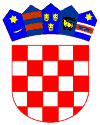 REPUBLIKA HRVATSKAOSJEČKO-BARANJSKA ŽUPANIJAOPĆINA VLADISLAVCIOPĆINSKI NAČELNIKTemeljem članka 48. Zakona o lokalnoj i područnoj (regionalnoj) samoupravi (Narodne novine broj: 33/01, 60/01, 129/05, 109/07, 125/08, 36/09, 150/11, 144/12, 19/13, 137/15 i 123/17) i  članka  36. Statuta Općine Vladislavci („Službeni glasnik“ Općine Vladislavci br. 3/13, 3/17 i 2/18)  Općinski načelnik Općine Vladislavci dana 31. svibnja  2019. godine, donosiZAKLJUČAKI.Utvrđuje se prijedlog Odluke o sudjelovanju Općine Vladislavci u akciji „Gradovi i općine – prijatelji djece“ II.Prijedlog Odluke   iz točke I. ovog Zaključka upućuje se Općinskom vijeću Općine Vladislavci na razmatranje i usvajanje. III.Predlažem Općinskom vijeću Općine Vladislavci usvajanje Odluke  iz točke I. ovog Zaključka. IV.Ovaj Zaključak stupa na snagu danom donošenja. KLASA: 550-01/19-01/3URBROJ: 2158/07-02-19-2Vladislavci, 31. svibnja   2019. Općinski načelnikMarjan Tomas